ČO MÁM UROBIŤ, AK MI PRÍDE SMS-ka ALEBO E-MAIL O TOM, ŽE MÔJ VÝSLEDOK TESTU NA COVID-19 JE POZITÍVNY 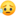 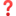 Pokiaľ Vám príde takáto správa, ZOSTAŇTE DOMA 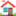 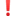 Nemusíte nikam telefonovať ani odpisovať na e-mail či kontaktovať infolinku. Epidemiológovia o VÁS VEDIA, nakoľko sa VÁŠ POZITÍVNY VÝSLEDOK zobrazí v našom epidemiologickom systéme/databáze.Epidemiológovia  Vás budú URČITE TELEFONICKY KONTAKTOVAŤ . 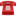 Vašou úlohou bude 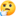 	spomenúť si a nadiktovať našim pracovníkom VŠETKY ÚZKE KONTAKTY/osoby, s ktorými ste sa prišli do kontaktu za posledných 14 dní. Ide najmä	 o rodinu a deti, 	partnera či partnerku, 	kolegov v práci, 	či ste sa napr. zúčastnili oslavy či podujatia najmä v úzkom kruhu.POTREBUJEME VEDIEŤ ich osobné údaje, najmä meno a priezvisko, telefónne číslo, adresu, rodné číslo, obvodného lekára, zdravotnú poisťovňu prípadne aj dátum posledného kontaktu s Vami.JE TO VEĽMI DÔLEŽITÉ na zaistenie/zabezpečenie možného šírenia ochorenia COVID-19 medzi ďalšími ľuďmi.SPRÁVAJTE SA PROSÍM ZODPOVEDNE A OCHRÁNITE NIELEN SEBA, ALE AJ VAŠICH BLÍZKYCH A PRIATEĽOV.K uvedenému...pracovníci telefonicky kontaktujú pozitívnych do 24 hodín, no závisí to od počtu pozitívnych v daný deň .Ak sms príde v piatok večer, kontaktujú vás najskôr v pondelok, keďže na epidemiológii pracujú (zatiaľ) len cez pracovné dni